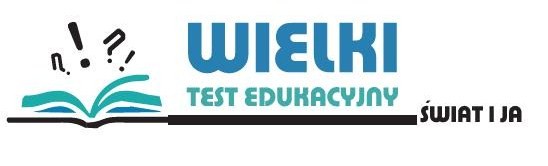 Edycja 2020/2021 Wielkiego Testu Edukacyjnego „ŚWIAT i JA” przebiega pod hasłem: „DZIWNY ROK”Rok 2020 jest najdziwniejszy ze wszystkich w XXI wieku. Nasze życie codzienne, relacje z innymi, sposób spędzania czasu oraz nasze możliwości rozwoju bardzo się zmieniły. W jaki sposób ten rok wpłynął na Ciebie, Twoich bliskich i cały świat? Czy jest to dla Ciebie czas stracony czy raczej czas większych możliwości? Jak wygląda życie Twoje i innych w tych nietypowych czasach?Przedstaw swoją pracą: jaki dla Ciebie jest ten dziwny rok?W roku szkolnym 2020/2021 Wielki Test Edukacyjny „ŚWIAT i JA” przeprowadzany jest w czterech kategoriach wiekowych:KAT. 1– uczniowie klas I-III szkół podstawowych, KAT. 2– uczniowie klas IV - VI szkół podstawowych, KAT. 3– uczniowie klas VII - VIII szkół podstawowych, KAT. 4 – uczniowie szkół ponadpodstawowych i ponadgimnazjalnych.W Wielkim Teście Edukacyjnym uczeń może wykonać pracę w jednej lub w obu wymienionych poniżej kategoriach prac konkursowych:- praca pisemna np.: praca albumowa, sprawozdanie, reportaż, opowiadanie itp. (format A4)- praca plastyczna np.: praca malarska, rysunek, kolaż, plakat, wyklejanka, zestaw fotografii (format  od A5 do A3)Każda placówka edukacyjna może zgłosić do konkursu dowolną liczbę osób.Uczestników do konkursu mogą zgłaszać: szkoły podstawowe i ponadpodstawowe różnych typów, szkoły techniczne i zawodowe, ośrodki szkolno-wychowawcze, domy kultury i inne placówki edukacyjno-opiekuńcze.Prawo uczestnictwa mają uczniowie, za których dokonana zostanie wpłata w wysokości 10,00 zł. Od osoby. Jeśli ten sam uczeń wykonuje pracę w obu wymienionych kategoriach opłata wynosi 15 zł za obie kategorie prac konkursowych. Wpłaty mogą pochodzić m.in. od osób prywatnych (nauczycieli, opiekunów), firm, Komitetów Rodzicielskich, Dyrekcji Szkół, instytucji i urzędów wspierających działalność kulturalno-oświatową. Wpłat można dokonywać przelewem na konto lub przekazem pocztowym na adres Organizatora w tytule przelewu wpisując dane szkoły:15 1050 1025 1000 0090 9604 1638ING Bank ŚląskiKartę zgłoszenia wraz z potwierdzeniem wpłaty oraz pracami konkursowymi należy przesłać do dnia 11 grudnia 2020 r.listownie na adres Organizatora Wielkiego Testu Edukacyjnego:„ŚWIAT I JA”Biuro Doradztwa „RATIO”Dębówka 48F, 05-870 Błoniebądź mailem na adres korespondencyjny:  kontakt@wielkitestedukacyjny.comKażda praca powinna być opatrzona imieniem i nazwiskiem wykonawcy, tytułem, nazwą i adresem szkoły oraz kategorią wiekową uczestnika. Prace oceniać będzie pięcioosobowe Jury Wielkiego Testu Edukacyjnego, składające się z nauczyciela plastyki, nauczyciela nauczania początkowego, autora książek dla dzieci i młodzieży, psychologa szkolnego i ucznia starszych klas szkoły podstawowej.Prace konkursowe nie podlegają zwrotowi.Wyniki zostaną ogłoszone do dnia 31stycznia 2021 r. Na laureatów I miejsca w kraju czekają dyplomy laureata oraz nagrody w postaci sprzętu elektronicznego. Na laureatów II i III miejsca w kraju czekają dyplomy laureata oraz nagrody książkowe. Wszyscy uczniowie w szkole otrzymają dyplomy uczestnictwa. Organizator zastrzega sobie możliwość przyznania dodatkowych wyróżnień krajowych oraz nagród rzeczowych.Nauczyciel odpowiedzialny w szkole za organizację Wielkiego Testu Edukacyjnego otrzyma zaświadczenie o zaangażowaniu i aktywności w Wielkim Teście Edukacyjnym.Najliczniej reprezentowane szkoły otrzymają dyplomy okolicznościowe i nagrody rzeczowe. Szkoły laureatów Wielkiego Testu Edukacyjnego otrzymają dyplomy okolicznościowe.Wszystkie wyniki wraz z nagrodami zostaną przesłane listownie na adres szkoły.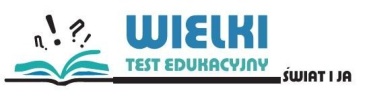 KARTA ZGŁOSZENIANAZWA SZKOŁY…………………………………………………………………………………………………………………………………………………………..ADRES………………………………………………………………………………………………………………………………………………………………………………………………………………………………………………………………………………………………………………………………………………………………KONTAKT : TELEFON……………………………………………………………..E-MAIL…………………………………………………………………………IMIĘ I NAZWISKO NAUCZYCIELA ZGŁASZAJĄCEGO………………………………………………………………………………………………………LICZBA ZGŁOSZONYCH DO KONKURSU UCZESTNIKÓW W PODZIAŁEM NA KATEGORIE WIEKOWEPRACA PISEMNAPRACA PLASTYCZNAKAT. 1KAT. 2KAT. 3KAT. 4